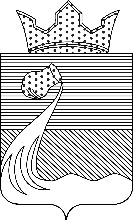 СОВЕТ ДЕПУТАТОВ НЕВОЛИНСКОГО СЕЛЬСКОГО ПОСЕЛЕНИЯ КУНГУРСКОГО  МУНИЦИПАЛЬНОГО РАЙОНА ПЕРМСКОГО КРАЯ РЕШЕНИЕ21.08.2015                                                                                                             № 6/6 Об утверждении Правил благоустройства и содержания территории Неволинского сельского поселенияНа основании Федерального закона от 06.10.2003 № 131-ФЗ «Об общих принципах организации местного самоуправления в Российской Федерации», Устава Неволинского  сельского поселенияСовет депутатов Неволинского сельского поселения РЕШАЕТ:       1. Утвердить прилагаемые Правила благоустройства и содержания территории Неволинского сельского поселения.2. Признать утратившими силу решения  Совета Неволинского сельского поселения:от 30.01.2008 № 4 «Об утверждении правил благоустройства и содержания территорий населенных пунктов Неволинского сельского поселения»;от 27.12.2013 № 11/4 «О внесении изменений в Правила благоустройства и содержания территорий населенных пунктов Неволинского сельского поселения, утвержденные решением Совета депутатов Неволинского сельского поселения от 30.01.2008 № 4 «Об утверждении правил благоустройства и содержания территорий населенных пунктов Неволинского сельского поселения». 3. Обнародовать настоящее решение в местах определенных Уставом Неволинского сельского поселения.Глава Неволинского сельского поселения                                                                           В.В. СолодухаУТВЕРЖДЕНЫ решением Совета депутатовНеволинского сельского поселения21.08.2015 № 6/6Правила благоустройства и содержания территории Неволинского сельского поселения1. Общие положения1.1. Настоящие Правила разработаны с целью определения порядка уборки территории Неволинского сельского поселения, установления требований при выполнении уборочных работ, обеспечивающих чистоту и необходимые условия для безопасного движения транспортных средств, пешеходов, ответственности за нарушение санитарного содержания и благоустройства территории сельского поселения, состояние зеленых насаждений, зданий, сооружений и других объектов инфраструктуры.1.2. Настоящие Правила обязательны для применения всеми физическими и юридическими лицами независимо от их организационно-правовой формы.1.3. Правила действуют на всей территории Неволинского сельского поселения (далее-сельского поселения).1.4. Инструкции, регламенты, положения и иные акты, регулирующие вопросы благоустройства и озеленения территории сельского поселения, не должны противоречить требованиям настоящих Правил.2. Основные понятияВ настоящих Правилах используются следующие основные понятия:2.1. Благоустройство - комплекс мероприятий, направленных на обеспечение и улучшение санитарного и эстетического состояния территории сельского поселения, повышение комфортности условий проживания жителей сельского поселения.2.2. Содержание территории - комплекс мероприятий, проводимых на предоставленном земельном участке, связанных с содержанием земельного участка, со своевременным ремонтом и содержанием фасадов зданий, строений и сооружений, малых архитектурных форм, заборов и ограждений; содержанием строительных площадок, зеленых насаждений, инженерных коммуникаций и их конструктивных элементов, объектов транспортной инфраструктуры, содержанием пожарных гидрантов в работоспособном состоянии, а также установкой на видных местах указателей пожарных гидрантов в соответствии с требованиями правил пожарной безопасности и иных объектов недвижимости, находящихся на земельном участке, в соответствии с действующим законодательством2.3. Уборка территории - комплекс мероприятий, связанных с регулярной очисткой территории открытого грунта и территорий с твердым покрытием от грязи, мусора, снега, льда, а также со сбором и вывозом в специально отведенные для этого места отходов производства и потребления, листвы, другого мусора; очисткой мест размещения колодцев с пожарными гидрантами от мусора, снега, наледи, установкой в зимнее время года деревянных конусов над колодцами с пожарными гидрантами, расположенными вне проезжей части улиц, иные мероприятия, направленные на обеспечение экологического и санитарно-эпидемиологического благополучия населения.2.4. Придомовая территория - территория, отведенная в установленном порядке под один жилой дом, многоквартирный жилой дом и связанные с ним хозяйственные и технические здания и сооружения.Придомовая территория включает в себя: территорию под жилым (многоквартирным) домом; проезды и тротуары; озелененные территории; игровые площадки для детей; площадки для временной стоянки автомобилей; площадки для хозяйственных целей; площадки, оборудованные для сбора твердых бытовых отходов; площадки с установленными пожарными гидрантами, другие территории, связанные с содержанием и эксплуатацией дома.2.5. Земляные работы - все виды работ, связанные со вскрытием грунта и нарушением благоустройства (первичного вида) территории.2.6. Заказчик - организации, предприятия, учреждения независимо от их организационно-правовой формы и физические лица, заключившие договор на выполнение работ и организующие их выполнение своими силами (в качестве подрядчика) или с привлечением третьих лиц - подрядчиков.2.7. Подрядчик - организации, предприятия, учреждения независимо от их организационно-правовой формы и физические лица, производящие работы по договору подряда.2.8. Объект озеленения - территория сельского поселения с зелеными насаждениями, вспомогательными сооружениями, дорожками и малыми архитектурными формами.2.9. Зеленые насаждения - древесные, кустарниковые и травянистые растения естественного происхождения или посаженные на определенных территориях, в том числе в парках, садах, скверах, на бульварах, газонах, цветниках.2.10. Озеленение - система плановых мероприятий по созданию, сохранению и увеличению зеленых насаждений в сельском поселении.2.11. Малые архитектурные формы - элементы благоустройства территории сельского поселения, служащие для удобства пребывания людей и для придания окружающей среде благоприятного вида (беседки, скамейки и др.).2.12. Восстановление благоустройства - восстановление всех элементов благоустройства: проезжей части, тротуаров, зеленых насаждений, малых архитектурных форм и т.п.2.13. Место временного хранения отходов - контейнерная площадка с контейнерами, контейнеры, бункеры, предназначенные для сбора твердых бытовых отходов, крупногабаритного мусора.2.14. Твердые бытовые отходы (ТБО) - мелкие бытовые отходы производства и потребления, образующиеся в результате жизнедеятельности населения.2.15. Крупногабаритный мусор (КГМ) - отходы производства, хозяйственной деятельности и потребления, утратившие свои потребительские свойства, размерами более  в одну из сторон (в том числе мебель, бытовая техника, тара и упаковка от бытовой техники, мусор от ремонта и реконструкции квартир и мест общего пользования в многоквартирном доме и другой).2.16. Урна - огнестойкая емкость, устойчивая к атмосферным осадкам, объемом 30- для временного складирования бытового мусора, позволяющая предотвратить непреднамеренное просыпание и выдувание отходов.2.17. Контейнер - стандартная емкость для сбора ТБО, металлическая или пластиковая, объемом до  включительно.2.18. Владелец - физическое или юридическое лицо независимо от организационно-правовой формы, имеющее в собственности или ином вещном праве имущество либо договор об использовании данного имущества.2.19. Строительная площадка - это территория, отведенная для строительства, реконструкции и капитального ремонта объектов капитального строительства, на которой размещается строительное хозяйство, выполняются работы подготовительного и основного периодов строительства до момента сдачи объекта в эксплуатацию.2.20. Застройщик - физическое или юридическое лицо, обеспечивающее на принадлежащем ему земельном участке строительство, реконструкцию, капитальный ремонт объектов капитального строительства, а также выполнение инженерных изысканий, подготовку проектной документации для их строительства, реконструкции, капитального ремонта.2.21. Пожарный гидрант - стационарное устройство для отбора воды из водопроводной сети для тушения пожара.2.22. Автостоянка - специальная открытая площадка, предназначенная для хранения автомототранспортных средств.2.23. Парковка (парковочное место) - специально обозначенное и при необходимости обустроенное и оборудованное место, являющееся в том числе частью автомобильной дороги и (или) примыкающее к проезжей части и (или) тротуару, обочине, эстакаде или мосту, либо являющееся частью подэстакадных или подмостовых пространств, площадей и иных объектов улично-дорожной сети, зданий, строений или сооружений и предназначенное для организованной стоянки транспортных средств на платной основе или без взимания платы по решению собственника или иного владельца автомобильной дороги, собственника земельного участка либо собственника соответствующей части здания, строения или сооружения.3. Организация благоустройства и уборки территорий3.1. Физические и юридические лица обязаны осуществлять содержание и уборку территории земельного участка, принадлежащего им на праве собственности, ином вещном праве, либо по договору об использовании, в объеме, предусмотренном действующим законодательством и настоящими Правилами, самостоятельно или посредством привлечения специализированных организаций за счет собственных средств.В случае, когда объект недвижимости принадлежит на праве собственности или ином вещном праве нескольким лицам, территория, подлежащая уборке каждым из собственников, определяется собственниками самостоятельно.3.2. Границы содержания и уборки территории сельского поселения физическими и юридическими лицами определяются в соответствии с границами предоставленного земельного участка.4. Общие требования по благоустройству и озеленениютерритории сельского поселения. Функциональные полномочия юридическихи физических лиц по благоустройству и озеленениютерритории сельского поселения4.1. Требования по благоустройству и озеленению территории сельского поселения:4.1.1. витрины магазинов, предприятий общественного питания, бытового обслуживания населения и других подобных объектов должны быть оборудованы надлежащим образом и эксплуатироваться в соответствии с установленными требованиями;4.1.2. расклейка газет, объявлений, афиш, плакатов (в том числе политических) должна производиться только в специально предназначенных для этого местах (на щитах объявлений);4.1.3. при осуществлении содержания тротуаров, остановок общественного транспорта должны быть выполнены следующие требования:обеспечена чистота, наличие урн, очищенных от мусора,в зимнее время должна производиться уборка выпавшего снега, посыпка противогололедным материалом,в периоды между снегопадами асфальтобетонное покрытие должно быть полностью очищено от снежно-ледовых образований,при очистке от снега категорически запрещается сбрасывать снежно-ледовые образования на проезжую часть дорог. Допускается временное, на срок до 2-х суток, складирование снежно-ледовых образований за остановочной площадкой, на обочине или крае зеленых насаждений, не засыпая урны, ограждения, кабельные ящики у опор освещения, саженцы;4.1.4. искусственные покрытия территории сельского поселения (проезжих и пешеходных частей улиц и других территорий общего пользования) должны соответствовать действующим требованиям;4.1.5. искусственные сооружения (железнодорожные пути, путепроводы, мосты, дамбы, водопропускные объекты, в том числе объекты ливневой канализации, лотки, кюветы) должны соответствовать действующим требованиям, в том числе требованиям по состоянию ограждений, освещения и санитарному обустройству;4.1.6. требования по наличию урн на территории сельского поселения:нормы установки уличных урн:у подъездов многоквартирных жилых домов устанавливается по одной урне,у входов в нежилые здания, строения, сооружения, около иных объектов устанавливается по одной урне.4.1.7. у павильонов, киосков иных объектов мелкорозничной торговли устанавливается одна урна. При организации уличной мелкорозничной торговли книгами, печатной продукцией, товарами в фабричной упаковке допускается использование емкостей для сбора мусора, удаляемых по окончании торговли вместе с объектом торговли;4.1.8. на территории сельского поселения запрещается:самовольно подключать промышленные, хозяйственно-бытовые и другие стоки к ливневой канализации,складировать тару вне торговых сооружений, оставлять на улице оборудование передвижной мелкорозничной торговли, тару и мусор после окончания торговли,повреждать и переставлять малые архитектурные формы (скамейки, урны и т.д.),оставлять непригодные к эксплуатации транспортные средства, механизмы и прочее на территории сельского поселения вне специально отведенных для этого мест,самовольно устанавливать строительные леса, ограждения, заборы,загрязнять территорию сельского поселения мусором, промышленными, бытовыми и пищевыми отходами,вывозить и складировать мусор, промышленные и бытовые отходы, снег, грунт и прочее вне специально отведенных для этого мест,разливать фекальные и технические жидкости,загрязнять водные объекты и их прибрежные зоны,препятствовать проходу пешеходов по тротуарам, пешеходным мостикам,складировать материальные ценности (новые и бывшие в употреблении), в том числе строительные материалы, детали и конструкции, машины и механизмы, временные строения, упаковочные материалы, вне специально отведенных для этого мест,производить строительные, ремонтные, в том числе земляные, работы без соответствующих разрешений, выдаваемых в установленном порядке,занимать самовольно территорию сельского поселения, в том числе под склады, гаражи, киоски, лотки, овощные ямы, огороды, складирование мусора и пр.;4.1.9. требования к собственнику по содержанию пожарных гидрантов:пожарные гидранты должны находиться в исправном состоянии;необходимо обеспечить сохранность пломб на пожарных гидрантах;необходимо проводить ежегодные весенние и осенние проверки работоспособности пожарных гидрантов до 10 июня и 10 октября соответственно;обеспечить очистку мест размещения колодцев с пожарными гидрантами от мусора, снега и наледи;обеспечить установку в зимнее время года деревянных конусов над колодцами с пожарными гидрантами, расположенными вне проезжей части улиц;обеспечить установку на видных местах указателей пожарных гидрантов в соответствии с требованиями правил пожарной безопасности;обеспечить беспрепятственный доступ в любое время года к пожарным гидрантам.5. Порядок уборки территории сельского поселения5.1. Уборка территории сельского поселения осуществляется в летний период и в зимний период.5.2. Уборка территории сельского поселения осуществляется путем проведения:систематических работ по содержанию, уборке территории сельского поселения,единичных массовых мероприятий (субботники, праздничные мероприятия), проводимых по соответствующим постановлениям администрации Неволинского сельского поселения или волеизъявлению граждан и организаций.5.3. Уборка территории сельского поселения в летний период производится с целью ликвидации загрязненности и запыленности территории сельского поселения посредством подметания и проведения других работ по содержанию территории сельского поселения и включает в себя:ежедневный сбор мусора со всей территории,еженедельное подметание всей территории,ежедневную уборку мусора из урн,в срок до 1 июня каждого года - окраску малых архитектурных форм, лавочек, урн, спортивных площадок, ограждений, бордюров,периодический покос травы при достижении травой высоты более 15 см. Скошенная трава должна быть убрана в течение 1 суток,в период листопада - сбор и вывоз опавшей листвы 1 раз в сутки,в срок до 1 июня каждого года - окраску объектов мелкорозничной сети,уборку и очистку территорий, в том числе мест временной парковки автотранспорта у предприятий потребительского рынка.5.3.1. подметание улиц, тротуаров, других территорий, имеющих искусственные покрытия, производится ручным способом в установленные сроки. Собранный мусор должен быть удален в соответствии с установленными требованиями.5.4. Уборка территории сельского поселения в зимний период производится с целью ликвидации опавших листьев, мусора, снега и снежно-ледовых образований, обработки проезжих частей дорог, пешеходных тротуаров противогололедной смесью и включает в себя:ежедневное подметание территории с твердым покрытием,ежедневный сбор мусора со всей территории,немедленную очистку дорожек от снега при снегопадах. Формирование снежных валов и куч на заранее подготовленной территории,при возникновении скользкости или образовании гололеда - посыпку дорожек песком, противогололедной смесью с периодичностью полного исключения гололеда,в весенний период - рыхление снега и организацию отвода талых вод.Перечень выполняемых операций зависит от категории, параметров, назначения дорог и улиц и определяется администрацией Неволинского сельского поселения:5.4.1. уборка снега и снежно-ледовых образований с территории сельского поселения, а также обработка улиц и дорог противогололедными средствами осуществляется в соответствии с установленными требованиями;5.4.2. укладка снега и снежно-ледовых образований на проезжей части дорог производится в виде валов, формируемых на расстоянии 0,5 м от кромки проезжей части дороги;5.4.3. укладка снега и снежно-ледовых образований на тротуарах, примыкающих к проезжей части улиц, на которых организована вывозка снега, допускается при условии обеспечения беспрепятственного движения пешеходов, подъезда механизмов и автотранспорта, осуществляющих сбор и вывоз снежно-ледовых образований, отходов, и производится в виде конусов, формируемых на расстоянии 0,5 м от кромки проезжей части дороги;5.4.4. формирование снежных валов не допускается:на пересечении всех дорог и улиц в одном уровне,ближе 5 м от пешеходных переходов,на тротуарах,во въездах на прилегающие территории (дворы и прочее).5.4.5. запрещается сбрасывание снега на проезжую часть улиц после их очистки уборочной техникой, а также выталкивание снега с прилегающих территорий на дороги и улицы;5.4.6. владельцам домов в частном секторе запрещается складировать стройматериалы, твердое топливо и другие материалы за пределами своего участка, в т.ч. на прилегающей территории и проезжей части дороги.6. Содержание зданий6.1. Требования настоящего раздела распространяются на все здания, расположенные на территории Неволинского сельского поселения, независимо от назначения здания, вида собственности, этажности, материалов и годов постройки.6.2. Собственники зданий, арендаторы в установленном законом порядке должны обеспечивать содержание зданий и их конструктивных элементов в исправном состоянии, обеспечивать надлежащую эксплуатацию зданий, проведение текущего и капитального ремонта.6.3. Без получения разрешений, выдаваемых в установленном порядке, предусмотренном действующим законодательством и актами органов местного самоуправления, осуществление мероприятий по реконструкции, переоборудованию зданий и их конструктивных элементов, устройство пристроек, навесов, козырьков, крепление к зданиям различных растяжек, подвесок, вывесок, рекламных конструкций, плакатов, указателей, флагштоков и других устройств запрещается.6.4. Повреждения конструктивных элементов зданий, не влияющие на их прочностные характеристики, должны устраняться в течение 6 месяцев с момента повреждения. Повреждения водоотводящей системы, системы внешнего освещения, прочих внешних элементов (номерных знаков, вывесок, рекламных конструкций и др.) должны устраняться в течение 10 дней с момента повреждения.6.5. Фасады зданий:6.5.1. фасады зданий не должны иметь видимых повреждений строительной части, декоративной отделки и инженерных элементов и должны поддерживаться в надлежащем эстетическом состоянии. Повреждения окраски фасадов зданий не должны превышать более 1% от общей площади фасада;6.5.2. на фасаде каждого дома должны быть установлены номерные знаки домов установленного образца.6.5.3. в домах, имеющих несколько входов (подъездов), у каждого входа (подъезда) устанавливается указатель номеров квартир, расположенных в данном входе (подъезде);6.5.4. без получения соответствующего разрешения и с нарушением требований действующего законодательства размещение на фасадах зданий, дверях и входных группах рекламных и информационных конструкций, а также частных объявлений, вывесок, афиш, агитационных материалов, крепление растяжек, выполнение надписей запрещается;6.5.5. запрещается наносить художественные росписи на фасады зданий, домов, предприятий потребительского рынка.6.6. Кровли:6.6.1. кровли зданий, элементы водоотводящей системы, оголовки дымоходов и вентиляционных систем должны содержаться в исправном состоянии и не представлять опасности для жителей домов и пешеходов при любых погодных условиях;6.6.2. запрещается складирование на кровлях зданий предметов, предназначенных для эксплуатации кровли (лопаты, скребки, ломы), строительных материалов, отходов ремонта, неиспользуемых механизмов и прочих предметов;6.6.3. в зимнее время должна быть организована очистка кровель от снега, наледи и сосулек. Очистка кровель от снега на сторонах, выходящих на пешеходные зоны, должна производиться с ограждением участков и принятием всех необходимых мер предосторожности. Сброшенные с кровель на пешеходную дорожку, проезжую часть снег и наледь подлежат немедленной уборке;6.6.4. при сбрасывании снега и наледи, скалывании сосулек, производстве ремонтных и иных работ на кровле должны быть приняты меры, обеспечивающие сохранность деревьев и кустарников, воздушных линий электроснабжения, освещения и связи, дорожных знаков, декоративной отделки и инженерных элементов зданий. В случае повреждения указанных элементов они подлежат восстановлению за счет лица, осуществлявшего очистку кровли и допустившего повреждения;6.6.5. крыши домов должны иметь водоотвод, не допускающий прямое попадание стекающей воды на пешеходов и пешеходные зоны. Желоба, воронки, водостоки должны быть неразрывны и рассчитаны на пропуск собирающихся объемов воды. Водостоки, выходящие на стороны зданий с пешеходными зонами, должны отводиться за пределы пешеходных дорожек.7. Особенности благоустройства придомовых территорий7.1. Придомовые территории должны быть обустроены в соответствии с установленными требованиями.7.2. Покрытие дорог и площадок во дворах выполняется в зависимости от их назначения:асфальтовое - на проездах, тротуарах, стоянках для автомашин, пешеходных дорожках,щебеночное - на площадках для отдыха.Покрытие дорог, площадок и дорожек должно быть ровным, без выступов и провалов, чистым, не загроможденным посторонними предметами, строительным и бытовым мусором и другими отходами.7.3. Малые архитектурные формы должны быть окрашены краской, без повреждений, выступающих гвоздей, деревянные - из остроганного материала, металлические - без выступов, заусениц и т.д.7.4. Стоянка автомобилей на зеленых насаждениях, тротуарах и других неорганизованных для этих целей местах запрещается.На площадках для временной стоянки автомобилей запрещается производить работы по ремонту и мойке машин.7.5. Придомовые территории должны содержаться в чистоте. На придомовых территориях в соответствии с установленными нормами должны производиться работы по подметанию, уборке мусора, уборке снега, противогололедной обработке, удалению твердых и жидких бытовых отходов, регулярной очистке водостоков и дренажей. 7.6. Твердые бытовые отходы должны собираться в контейнеры.7.7. Домовладения, не имеющие канализации, должны иметь утепленные выгребы дворовых туалетов и сборники для жидких отходов.7.8. Урны, контейнерные площадки, туалетные выгребы должны своевременно очищаться, дезинфицироваться и содержаться в исправном состоянии.7.9. Дезинфекция контейнерных площадок обеспечивается собственниками жилых домов или обслуживающими организациями в установленные сроки.7.10. Подготовка к погрузке мусора и очистка контейнеров, выгребных ям, очистка территорий после погрузки мусора и отходов в спецавтомашины (в случае отсутствия в договоре на удаление отходов обязанности по уборке мусора, образовавшегося при выгрузке из контейнеров в мусоровоз, специализированной организацией) производятся силами домовладельцев.7.11. Собственники домов индивидуальной застройки должны производить расчистку съездов с автодороги к своим домам за счет собственных средств.7.12. На придомовой территории запрещается:складировать материалы на участках, занятых зелеными насаждениями,засорять цветники, зеленые насаждения, дорожки и площадки отходами,повреждать зеленые насаждения, подвешивать гамаки, прикреплять рекламные щиты и др.7.13. При прохождении по территории земельного участка малой реки, ручья, родника или наличии другого водоема (далее - водный объект) владелец данной территории обязан содержать водный объект в чистоте и производить его капитальную очистку по мере необходимости, но не реже 1 раза в 10 лет.7.14. При наличии водопропускных канав вдоль заборов по границам земельного участка со стороны территории общего пользования, других водостоков и дренажей владельцы и балансодержатели территории и домовладений, в том числе владельцы домов индивидуальной застройки, по согласованию с соседями должны проводить их регулярную очистку для обеспечения прохода воды через свою и прилегающие территории.Очистка дренажей, водостоков и сточных канав должна производиться по мере необходимости, но не реже 1 раза в год.8. Содержание зеленых насаждений8.1. Содержание зеленых насаждений - деревьев, кустарников, цветников осуществляется в соответствии с установленными требованиями:на объектах озеленения общего пользования (в парках, садах) - администрацией Неволинского сельского поселения;на объектах озеленения ограниченного пользования (территории предприятий, учреждений, организаций, придомовые территорити) и объектах спецназначения (санитарные, водоохранные зоны, кладбища) - владельцами данных объектов.8.2. Владельцы зеленых насаждений обязаны:обеспечить сохранность и квалифицированный уход за зелеными насаждениями, дорожками, площадками, малыми архитектурными формами, обеспечить уборку сухих деревьев и кустарников, вырезку сухих и сломанных веток и сучьев, замазку ран и дупел на деревьях,не допускать вытаптывания зеленых насаждений, складирования на них различных материалов, отходов, мусора, противогололедных смесей, иных вредных веществ, а также снега, скола льда в случае, если это может причинить вред зеленым насаждениям,новые посадки и пересадку деревьев и кустарников, а также изменение планировки сетей дорожек, площадок производить только по проектам, согласованным с органом местного самоуправления,при наличии водоемов на объектах озеленения содержать их в чистоте и производить их капитальную очистку не реже одного раза в 10 лет.8.3. Размещение застройки на объектах озеленения общего пользования (в парках, садах), а также на земельных участках, предназначенных для создания насаждений общего пользования, не допускается, за исключением застройки, предназначенной для обеспечения их функционирования и обслуживания.8.4. Требования к производству работ на объектах озеленения:8.4.1. при организации строительных площадок вблизи объектов озеленения следует предпринимать меры к сохранению целостности зеленых насаждений, отмеченных в проекте как сохраняемые, посредством огораживания, частичной обрезки низких и широких крон, охранительной обвязки стволов деревьев, связывания крон кустарников, засыпки гравием участков почвы под растениями, расположенными рядом с проездами и стоянками транспортных средств и иной техники, в целях предупреждения уплотнения почвы;8.4.2. вертикальная планировка территории, прокладка подземных коммуникаций, обустройство дорог, проездов и тротуаров должны быть закончены перед началом озеленения;8.4.3. при ведении ремонтных, строительных и прочих работ, связанных с нарушением почвенного слоя, необходимо снимать и сохранять плодородный слой почвы для его дальнейшего использования в зеленом строительстве. По окончании производства указанных выше работ необходимо восстановить нарушенные земельные участки и насаждения. Восстановление должно быть предусмотрено в проекте производства работ.8.5. Листья и траву необходимо собирать в кучи с последующим компостированием или удалением в установленном порядке.8.6. При причинении вынужденного ущерба объектам озеленения юридическими и физическими лицами оплачивается их восстановительная стоимость или организуется компенсационная посадка.8.7. Содержание зеленых насаждений, находящихся в охранных зонах наземных коммуникаций, в том числе электрических сетей, сетей освещения, радиолиний, осуществляется владельцами указанных коммуникаций.8.8. Запрещается:в садах, парках, во дворах и других местах, где имеются зеленые насаждения и цветники, ломать и портить деревья, кустарники, срывать листья и цветы,осуществлять самовольную посадку и вырубку деревьев и кустарников, уничтожение зеленых насаждений и цветников,передвигаться на транспортных средствах и ставить их на зеленых насаждениях и цветниках, за исключением случаев проведения необходимых работ на данных территориях, с условием обязательного проведения восстановительных работ,складировать на озелененных территориях строительные и прочие материалы,осуществлять раскопку озелененных территорий под огороды,выгул на зеленых насаждениях и цветниках домашних животных,сбрасывать с крыш строений снежно-ледовые образования на территории, имеющие объекты озеленения, без принятия мер, обеспечивающих сохранность объектов озеленения,сбрасывать мусор на зеленые насаждения,разжигать костры на объектах озеленения, за исключением специально оборудованных для этого мест.9. Основные требования по проведению земляных работна территории сельского поселения9.1. Использование территории сельского поселения поселения должно соответствовать генеральному плану Неволинского сельского поселения, иным архитектурно-планировочным документам, согласованным проектам размещения объектов и функциональной организации территории.9.2. Производство на территории сельского поселения строительных, монтажных, земляных работ допускается на основании разрешений, выдаваемых в соответствии с действующим законодательством:9.2.1. заказчик, производящий аварийные работы, в течение 3 суток обязан оформить разрешение в установленном порядке.Если заказчик, производящий аварийные работы, в течение 3 суток не оформил разрешение, то производство работ рассматривается как работа без разрешения;9.2.2. с целью устранения аварии на инженерных коммуникациях и сооружениях заказчик обязан уведомить уполномоченные органы телефонограммой в течение одного часа с момента обнаружения аварии.О произошедшей аварии заказчик уведомляет также уполномоченные органы, соответствующие службы и землепользователей незамедлительно.Оперативное руководство аварийно-восстановительными земляными работами осуществляется организацией, на балансе которой находится поврежденный объект;9.2.3. организации, имеющие в зоне аварии подземные коммуникации, при получении телефонограммы обязаны выслать на место аварии представителя с исполнительными чертежами для уточнения расположения коммуникаций (сооружений), эксплуатируемых данной организацией на правах собственности, аренды или оперативного управления, на местности и согласования способа работ.Порядок производства аварийно-восстановительных земляных работ на проезжей части согласовывается заказчиком с ОГИБДД  Межмуниципального отдела МВД России «Кунгурский»;9.3. В случае аварии организация, на балансе которой находится поврежденный объект, немедленно высылает на место аварийную бригаду и организует аварийно-восстановительные земляные работы. При этом должны обеспечиваться безопасность людей и движения транспорта, а также сохранность расположенных рядом подземных и наземных сооружений.9.4. Восстановление существующих покрытий дорог, тротуаров и пешеходных дорожек, придомовых и других территорий после прокладки новых, реконструкции и ремонта существующих инженерных сетей коммуникаций должно производиться по согласованным в установленном порядке проектам организацией, имеющей лицензию на право осуществлять строительную деятельность. При этом в проекты необходимо закладывать проведение работ, предусматривающих полное восстановление покрытий дорог и тротуаров на всю ширину проезжей и пешеходной части на протяжении всей раскопки со всеми элементами благоустройства.9.4.1. Восстановление существующих покрытий дорог, тротуаров и пешеходных дорожек, придомовых и других территорий, нарушенных в ходе ликвидации аварий на инженерных сетях и коммуникациях, следует осуществлять на всю ширину проезжей и пешеходной части со всеми элементами благоустройства.9.5. Работа, выполняемая заказчиком на любом участке территории сельского поселения, считается законченной после полного восстановления благоустройства и закрытия разрешения в установленном порядке.Работа по просроченному разрешению считается работой без разрешения.10. Требования к передвижению машин и механизмовна территории сельского поселения10.1. Общие требования к передвижению машин, механизмов, пешеходов устанавливаются Правилами дорожного движения.10.2. Порядок проезда большегрузного транспорта в период весенней распутицы устанавливается в зависимости от погодных условий администрацией Неволинского сельского поселения.10.3. Стоянка и парковка транспортных средств допускаются в специально отведенных местах: гаражах, стоянках, местах парковки, иных специализированных местах.10.4. Мойка автомашин и других транспортных средств у домов, водозаборных колонок в радиусе 10 метров, а также в открытых водоемах и на их берегах запрещена.11. Площадки автостоянок11.1. На территории сельского поселения предусматриваются следующие виды автостоянок:- кратковременного и длительного хранения автомобилей;- уличные (в виде парковок на проезжей части);- внеуличные (в виде «карманов» и отступов от проезжей части);- гостевые (на участке жилой застройки);- для хранения автомобилей населения;- приобъектные (у объекта или группы объектов);- прочие (грузовых, перехватывающих и др.).11.2. Размещение открытых охраняемых автостоянок, временных автостоянок у общественных зданий производится в соответствии с проектной документацией, разработанной проектной организацией, согласованной в установленном порядке.11.3. Запрещается размещение площадок автостоянок в зоне остановок пассажирского транспорта, организацию заездов на автостоянки следует предусматривать не ближе 15 м от конца или начала посадочной площадки.11.4. Обязательный перечень элементов благоустройства территории на площадках автостоянок включает: твердые виды покрытия, элементы сопряжения поверхностей, разделительные элементы, осветительное и информационное оборудование, урны или малые контейнеры для мусора.11.4.1. Покрытие площадок необходимо выполнять аналогичным покрытию транспортных проездов.11.4.2. Сопряжение покрытия площадки с проездом должно выполняться в одном уровне без укладки бортового камня.11.4.3. Разделительные элементы на площадках могут быть выполнены в виде разметки (белых полос), озелененных полос (газонов), контейнерного озеленения.11.5. Ответственность за содержание площадок автостоянок на территории сельского поселения возложена:- в зоне объектов (общественные, спортивные, культурные, торговые и др.) - на владельцев;- в коммунальных и других нежилых зонах - на владельцев;- в жилой зоне - на собственников помещений в жилых домах;- в зоне автомобильных дорог общего пользования - на организации, осуществляющие уборку территорий по контракту.11.6. На территориях жилой застройки коллективного пользования стоянка автомобилей на газонах, тротуарах и других не организованных для этих целей местах запрещается.11.7. Благоустройство и содержание территории гаражно-строительных кооперативов, охраняемых автостоянок и прилегающих к ним территорий осуществляются собственниками (арендаторами) данных объектов.11.8. Владельцам личного автотранспорта запрещается использовать проезжую часть улиц и проездов для стоянки и размещения транспортных средств на долговременное хранение. Хранение и длительная стоянка (более суток) автотранспорта на проездах придомовых территорий допускаются в один ряд и должны обеспечивать беспрепятственное продвижение транзитного проезда автотранспортных средств.Запрещается стоянка автотранспортных средств на газонах, детских, спортивных площадках, зонах отдыха.12. Требование к содержанию инженерных сетей и сооружений12.1. Организации, независимо от форм собственности и ведомственной принадлежности, на балансе которых имеются инженерные сети и сооружения, обязаны следить за их исправным состоянием и своевременно производить ремонт, обеспечивать порядок проведения земляных работ и восстановление нарушенных элементов благоустройства после строительства, реконструкции и ремонта объектов коммунального назначения, коммуникаций, дорог.12.2. Должностные лица и граждане обязаны обеспечить оформление разрешений на производство работ, связанных с временным нарушением или изменением благоустройства, соблюдение сроков завершения работ и восстановления благоустройства, а также сдачу выполненных работ в установленные сроки.12.3. При прокладке и переустройстве подземных сооружений складирование материалов и оборудования производится только в пределах стройплощадок. Бордюры и ограждения при прокладке, реконструкции или ремонте подземных коммуникаций на улицах, дорогах, разбираются и складируются на месте производства работ для дальнейшей установки. Грунт и мусор регулярно вывозится в специально отведенные для этого места.12.4. Котлованы и траншеи, разрабатываемые при прокладке и переустройстве подземных сооружений на улицах, проездах, во дворах, а также местах, где происходит движение людей или транспорта, должны быть ограждены. На ограждении устанавливаются предупредительные надписи и знаки, а в ночное время - сигнальное освещение.12.5. Места прохода людей через траншеи должны быть оборудованы переходными мостиками шириной не менее 1 метра с ограждениями по высоте и освещаемыми в ночное время.12.6. При перевозке мусора, сыпучих и пылящих грузов, которые могут загрязнять улицы, используется специально оборудованный транспорт. Погрузка должна осуществляться таким образом, чтобы исключить высыпание груза из кузова при транспортировке. Сыпучие, пылящие грузы при перевозке должны быть закрыты тентом или увлажнены. Ответственность за соблюдение правил погрузки, укрытия и транспортировки грузов возлагается на владельцев транспортных средств.12.7. Закрытые и открытые водостоки должны содержаться в исправности и постоянной готовности к приему и отводу талых и дождевых вод.Во избежание засорения ливневой канализации запрещается сброс смета и бытового мусора в дождеприемные колодцы. Решетки дождеприемных колодцев должны постоянно находиться в рабочем состоянии (без засорения, заиливания решеток и колодцев и иных ограничений их пропускной способности). Запрещается сброс фекальных вод в ливневую канализацию.Не допускается повреждение ливневой канализации и нарушение правил ремонта и содержания ливневой канализации. Несанкционированное подключение к ливневой канализации запрещается.В случае обильных осадков при возникновении подтоплений на проезжей части дорог (из-за нарушений работы водосточной сети) и иных объектах благоустройства ликвидация подтоплений проводится силами эксплуатирующих организаций, осуществляющих работы по содержанию систем водоотвода.При возникновении подтоплений, вызванных сбросом воды (откачка воды из котлованов, аварийные ситуации на инженерных коммуникациях и т.д.), ответственность за их ликвидацию (в зимний период - скол и вывоз льда) возлагается на организации, допустившие нарушения.12.8. В целях сохранности коллекторов ливневой канализации устанавливается охранная зона - 2 м в каждую сторону от оси коллектора.12.9. В пределах охранной зоны ливневой канализации без оформления соответствующих документов и письменного согласования с эксплуатирующей организацией запрещается:- производить земляные работы;- повреждать сети ливневой канализации, взламывать или разрушать водоприемные люки;- осуществлять строительство, устанавливать торговые, хозяйственные и бытовые сооружения;- сбрасывать промышленные, бытовые отходы, мусор и иные материалы.12.10. Коммуникационные колодцы, на которых разрушены крышки или решетки, должны быть незамедлительно, с момента обнаружения ограждены собственниками, арендаторами, пользователями сетей, обозначены соответствующими предупреждающими знаками и заменены в течение трех часов с момента обнаружения.12.11. При работах на инженерных сетях сброс канализационных стоков производится в ближайшие колодцы фекальной канализации, водопроводной воды и воды из тепловых сетей - в ливневую канализацию. Сброс воды на дорогу, газоны и парки запрещается.12.11.1. Ликвидация последствий утечек выполняется силами и за счет эксплуатирующей организации поврежденных инженерных сетей.12.11.2. Ответственность за неисправное техническое состояние сетей ливневой канализации (в том числе своевременное закрытие люков, решеток) возлагается на эксплуатирующие организации.13. Содержание домашнего скота, птицы и животных13.1.	Домашний скот и птица должны содержаться в пределах земельного участка собственника, владельца, пользователя, находящегося  в его собственности, владении, пользовании. Выпас скота на территории улиц, садов, скверов, лесопарков, в рекреационных зонах земель поселения запрещается.13.2.	Выпас скота разрешается только в специально отведенных для этого местах.13.3.	Места прогона скота на пастбища должны быть согласованы с собственниками, владельцами, пользователями земельных участков.13.4.	Владельцы животных обязаны предотвращать опасное воздействие своих животных на других животных и людей, а также обеспечивать тишину для окружающих в соответствии с санитарными нормами.13.5.	При выгуливании собак должны соблюдаться следующие требования:-выгул собак разрешается только в наморднике, на поводке, длина которого позволяет контролировать их поведение;-выгуливать собак без поводка разрешается в местах, определенных для этих целей органами местного самоуправления; -запрещается выгуливать собак на детских и спортивных площадках, на территориях больниц, детских дошкольных и школьных учреждений, вблизи жилого массива.-расстояние от границы выгула до жилых и общественных зданий должно быть не менее 25 м, до детских учреждений, школ, детских, спортивных площадок, площадок отдыха - не менее 40 м.13.6. Лица, осуществляющие выгул, обязаны не допускать повреждение или уничтожение зеленых насаждений домашними животными.В случаях загрязнения выгуливаемыми животными мест общественного пользования лицо, осуществляющее выгул, обязано обеспечить устранение загрязнения.14. Контроль за исполнением Правил благоустройстваи озеленения территории сельского поселения14.1. За нарушение настоящих Правил наступает административная ответственность в установленном законом порядке.